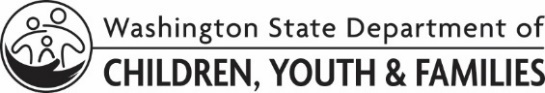 LICENSING DIVISION (LD)Home Study or Reassessment ApplicationChild Placing Agency (if applicable): ___________________________LICENSING DIVISION (LD)Home Study or Reassessment ApplicationChild Placing Agency (if applicable): ___________________________LICENSING DIVISION (LD)Home Study or Reassessment ApplicationChild Placing Agency (if applicable): ___________________________APPLICATION TYPE (Pick One)   	 Foster Care License (with or without adoption)	 Kinship License (with or without adoption)	 Kinship Care (with or without adoption)	 Home Study Update
 Expedited Foster Care Provisional License (must have held license within the prior 5 years)	 Expedited Kinship Provisional License (must have held license within the prior 5 years)	 Foster Care License Renewal	 Kinship License Renewal		 Foster Care License - Address Change	 Kinship License - Address ChangeAPPLICATION TYPE (Pick One)   	 Foster Care License (with or without adoption)	 Kinship License (with or without adoption)	 Kinship Care (with or without adoption)	 Home Study Update
 Expedited Foster Care Provisional License (must have held license within the prior 5 years)	 Expedited Kinship Provisional License (must have held license within the prior 5 years)	 Foster Care License Renewal	 Kinship License Renewal		 Foster Care License - Address Change	 Kinship License - Address ChangeAPPLICATION TYPE (Pick One)   	 Foster Care License (with or without adoption)	 Kinship License (with or without adoption)	 Kinship Care (with or without adoption)	 Home Study Update
 Expedited Foster Care Provisional License (must have held license within the prior 5 years)	 Expedited Kinship Provisional License (must have held license within the prior 5 years)	 Foster Care License Renewal	 Kinship License Renewal		 Foster Care License - Address Change	 Kinship License - Address ChangeAPPLICATION TYPE (Pick One)   	 Foster Care License (with or without adoption)	 Kinship License (with or without adoption)	 Kinship Care (with or without adoption)	 Home Study Update
 Expedited Foster Care Provisional License (must have held license within the prior 5 years)	 Expedited Kinship Provisional License (must have held license within the prior 5 years)	 Foster Care License Renewal	 Kinship License Renewal		 Foster Care License - Address Change	 Kinship License - Address ChangeAPPLICATION TYPE (Pick One)   	 Foster Care License (with or without adoption)	 Kinship License (with or without adoption)	 Kinship Care (with or without adoption)	 Home Study Update
 Expedited Foster Care Provisional License (must have held license within the prior 5 years)	 Expedited Kinship Provisional License (must have held license within the prior 5 years)	 Foster Care License Renewal	 Kinship License Renewal		 Foster Care License - Address Change	 Kinship License - Address ChangeHousehold AddressHousehold AddressHousehold AddressHousehold AddressHousehold AddressSTREET ADDRESSCITY     	, WACITY     	, WAZIP (+4 OPTIONAL)COUNTYLANDLINE OR DEDICATED HOME CELL PHONE NUMBER (IF APPLICABLE)LANDLINE OR DEDICATED HOME CELL PHONE NUMBER (IF APPLICABLE)LANDLINE OR DEDICATED HOME CELL PHONE NUMBER (IF APPLICABLE)LANDLINE OR DEDICATED HOME CELL PHONE NUMBER (IF APPLICABLE)LANDLINE OR DEDICATED HOME CELL PHONE NUMBER (IF APPLICABLE)DATE OF FIRST NIGHT SPENT IN NEW HOME (date is for tracking address change and cannot be a future date)DATE OF FIRST NIGHT SPENT IN NEW HOME (date is for tracking address change and cannot be a future date)DATE OF FIRST NIGHT SPENT IN NEW HOME (date is for tracking address change and cannot be a future date)DATE OF FIRST NIGHT SPENT IN NEW HOME (date is for tracking address change and cannot be a future date)DATE OF FIRST NIGHT SPENT IN NEW HOME (date is for tracking address change and cannot be a future date)Applicant A – Print your name as it is listed on your government issued photo ID.Applicant A – Print your name as it is listed on your government issued photo ID.Applicant A – Print your name as it is listed on your government issued photo ID.Applicant A – Print your name as it is listed on your government issued photo ID.Applicant A – Print your name as it is listed on your government issued photo ID.FIRST NAMEMIDDLE NAME (IF APPLICABLE)MIDDLE NAME (IF APPLICABLE)LAST NAMESUFFIXPREFERRED 
FIRST NAME (IF ANY)PREFERRED MIDDLE NAME (IF ANY)PREFERRED MIDDLE NAME (IF ANY)PREFERRED LAST NAME 
(IF ANY)PREFERRED SUFFIX
(IF ANY)BIRTHDATEPHONE NUMBERPHONE NUMBEREMAIL ADDRESSPREFERRED CONTACT Phone	 Text Email	 Postal MailPRIMARY LANGUAGEARE YOU ABLE TO COMMUNICATE WITH A CHILD IN ANOTHER LANGUAGE? PLEASE LIST.ARE YOU ABLE TO COMMUNICATE WITH A CHILD IN ANOTHER LANGUAGE? PLEASE LIST.ARE YOU ABLE TO COMMUNICATE WITH A CHILD IN ANOTHER LANGUAGE? PLEASE LIST.SOCIAL SECURITY NUMBERMARITAL STATUS Individual who is single Individual who is separated Part of an unmarried couple (applying together to care for children) Part of a married couple Individual who is single Individual who is separated Part of an unmarried couple (applying together to care for children) Part of a married couple Individual who is single Individual who is separated Part of an unmarried couple (applying together to care for children) Part of a married couple Individual who is single Individual who is separated Part of an unmarried couple (applying together to care for children) Part of a married coupleMAILING ADDRESS 
(IF DIFFERENT FROM HOUSEHOLD ADDRESS)STREET ADDRESSSTREET ADDRESSCITY/STATEZIP (+4 OPTIONAL)What is your gender identity? Female      Male      X Female      Male      X Female      Male      X Female      Male      XWhat are your pronouns? (check all that apply) she/her	 he/him    they/them	 other:       she/her	 he/him    they/them	 other:       she/her	 he/him    they/them	 other:       she/her	 he/him    they/them	 other:      Which of these options best describes your race?We respectfully acknowledge the options listed may not be 100% inclusive.Please mark all that apply. American Indian or Alaska Native – A person having origins in any of the original peoples of North and South America (including Central America) and who maintains tribal affiliation or community attachment. Asian – A person having origins in any of the original peoples of the Far East, Southeast Asia, or the Indian subcontinent including, for example, Cambodia, China, India, Japan, Korea, Malaysia, Pakistan, the Philippine Islands, Thailand, and Vietnam.  Black or African American – A person having origins in any of the Black racial groups of Africa.  Native Hawaiian or other Pacific Islander – A person having origins in any of the original peoples of Hawaii, Guam, Samoa, or other Pacific Islands. White – A person having origins in any of the original peoples of Europe, the Middle East, or North Africa. Unknown – I do not know my race or at least one race. Other – My race is not listed above. My race is      . Declined to answer this question – I decline to answer this question. Do you identify as Hispanic/Latino?Hispanic/Latino – A person self-identifying as Cuban, Mexican, Puerto Rican, South or Central American or other Spanish culture or origin, regardless of race. Yes No Unknown Declined to answer this question– I decline to answer this question.Are you a member or eligible for membership in any federally recognized tribes? Yes  (list one tribe)       No Not sureList any additional tribes      Have you ever: Been denied a license to care for children or adults? Had a license to care for children or adults suspended or revoked? Applied for a home license (foster care, child care, or adult family) before? Applied to adopt a child before?If you selected any of the above, please explain:Washington State’s Department of Children, Youth, and Families (DCYF) will not discriminate against qualified individuals with disabilities on the basis of disability in its services, programs, or activities. Do you need accommodations (modification or adjustment to a policy or service that enables an individual with a disability to have equal access) related to a disability? Not at this time. Yes. (Please describe your needs and identify accommodations, auxiliary aids, or services needed.)      * If you have questions about accommodations, modifications, or other matters related to DCYF’s obligations under the Americans with Disabilities Act, please contact dcyf.adaaccessibility@dcyf.wa.gov If there is a second applicant, please complete this section. You are not required to have two applicants.If there is a second applicant, please complete this section. You are not required to have two applicants.If there is a second applicant, please complete this section. You are not required to have two applicants.If there is a second applicant, please complete this section. You are not required to have two applicants.Applicant B – Print your name as it is listed on your government issued photo ID.Applicant B – Print your name as it is listed on your government issued photo ID.Applicant B – Print your name as it is listed on your government issued photo ID.Applicant B – Print your name as it is listed on your government issued photo ID.FIRST NAMEMIDDLE NAME (IF APPLICABLE)LAST NAMESUFFIXPREFERRED 
FIRST NAME (IF ANY)PREFERRED MIDDLE NAME (IF ANY)PREFERRED LAST NAME 
(IF ANY)PREFERRED SUFFIX
(IF ANY)BIRTHDATEPHONE NUMBEREMAIL ADDRESSPREFERRED CONTACT Phone	 Text Email	 Postal MailPRIMARY LANGUAGEARE YOU ABLE TO COMMUNICATE WITH A CHILD IN ANOTHER LANGUAGE? PLEASE LIST.ARE YOU ABLE TO COMMUNICATE WITH A CHILD IN ANOTHER LANGUAGE? PLEASE LIST.SOCIAL SECURITY NUMBERMARITAL STATUS Individual who is single Individual who is separated Part of an unmarried couple (applying together to care for children) Part of a married couple Individual who is single Individual who is separated Part of an unmarried couple (applying together to care for children) Part of a married couple Individual who is single Individual who is separated Part of an unmarried couple (applying together to care for children) Part of a married coupleMAILING ADDRESS 
(IF DIFFERENT FROM HOUSEHOLD ADDRESS)STREET ADDRESSCITY/STATEZIP (+4 OPTIONAL)What is your gender identity? Female      Male      X Female      Male      X Female      Male      XWhat are your pronouns? (check all that apply) she/her	 he/him    they/them	 other:       she/her	 he/him    they/them	 other:       she/her	 he/him    they/them	 other:      Which of these options best describes your race?We respectfully acknowledge the options listed may not be 100% inclusive.Please mark all that apply. American Indian or Alaska Native – A person having origins in any of the original peoples of North and South America (including Central America) and who maintains tribal affiliation or community attachment. Asian – A person having origins in any of the original peoples of the Far East, Southeast Asia, or the Indian subcontinent including, for example, Cambodia, China, India, Japan, Korea, Malaysia, Pakistan, the Philippine Islands, Thailand, and Vietnam.  Black or African American – A person having origins in any of the Black racial groups of Africa.  Native Hawaiian or other Pacific Islander – A person having origins in any of the original peoples of Hawaii, Guam, Samoa, or other Pacific Islands. White – A person having origins in any of the original peoples of Europe, the Middle East, or North Africa. Unknown – I do not know my race or at least one race. Other – My race is not listed above. My race is      . Declined to answer this question – I decline to answer this question.  American Indian or Alaska Native – A person having origins in any of the original peoples of North and South America (including Central America) and who maintains tribal affiliation or community attachment. Asian – A person having origins in any of the original peoples of the Far East, Southeast Asia, or the Indian subcontinent including, for example, Cambodia, China, India, Japan, Korea, Malaysia, Pakistan, the Philippine Islands, Thailand, and Vietnam.  Black or African American – A person having origins in any of the Black racial groups of Africa.  Native Hawaiian or other Pacific Islander – A person having origins in any of the original peoples of Hawaii, Guam, Samoa, or other Pacific Islands. White – A person having origins in any of the original peoples of Europe, the Middle East, or North Africa. Unknown – I do not know my race or at least one race. Other – My race is not listed above. My race is      . Declined to answer this question – I decline to answer this question.  American Indian or Alaska Native – A person having origins in any of the original peoples of North and South America (including Central America) and who maintains tribal affiliation or community attachment. Asian – A person having origins in any of the original peoples of the Far East, Southeast Asia, or the Indian subcontinent including, for example, Cambodia, China, India, Japan, Korea, Malaysia, Pakistan, the Philippine Islands, Thailand, and Vietnam.  Black or African American – A person having origins in any of the Black racial groups of Africa.  Native Hawaiian or other Pacific Islander – A person having origins in any of the original peoples of Hawaii, Guam, Samoa, or other Pacific Islands. White – A person having origins in any of the original peoples of Europe, the Middle East, or North Africa. Unknown – I do not know my race or at least one race. Other – My race is not listed above. My race is      . Declined to answer this question – I decline to answer this question. Do you identify as Hispanic/Latino?Hispanic/Latino – A person self-identifying as Cuban, Mexican, Puerto Rican, South or Central American or other Spanish culture or origin, regardless of race. Yes No Unknown Declined to answer this question– I decline to answer this question.Hispanic/Latino – A person self-identifying as Cuban, Mexican, Puerto Rican, South or Central American or other Spanish culture or origin, regardless of race. Yes No Unknown Declined to answer this question– I decline to answer this question.Hispanic/Latino – A person self-identifying as Cuban, Mexican, Puerto Rican, South or Central American or other Spanish culture or origin, regardless of race. Yes No Unknown Declined to answer this question– I decline to answer this question.Are you a member or eligible for membership in any federally recognized tribes?Are you a member or eligible for membership in any federally recognized tribes?Are you a member or eligible for membership in any federally recognized tribes? Yes  (list one tribe)       No Not sureList any additional tribes       Yes  (list one tribe)       No Not sureList any additional tribes       Yes  (list one tribe)       No Not sureList any additional tribes       Yes  (list one tribe)       No Not sureList any additional tribes       Yes  (list one tribe)       No Not sureList any additional tribes       Yes  (list one tribe)       No Not sureList any additional tribes       Yes  (list one tribe)       No Not sureList any additional tribes      Have you ever:Have you ever:Have you ever: Been denied a license to care for children or adults? Had a license to care for children or adults suspended or revoked? Applied for a home license (foster care, child care, or adult family) before? Applied to adopt a child before?If you selected any of the above, please explain: Been denied a license to care for children or adults? Had a license to care for children or adults suspended or revoked? Applied for a home license (foster care, child care, or adult family) before? Applied to adopt a child before?If you selected any of the above, please explain: Been denied a license to care for children or adults? Had a license to care for children or adults suspended or revoked? Applied for a home license (foster care, child care, or adult family) before? Applied to adopt a child before?If you selected any of the above, please explain: Been denied a license to care for children or adults? Had a license to care for children or adults suspended or revoked? Applied for a home license (foster care, child care, or adult family) before? Applied to adopt a child before?If you selected any of the above, please explain: Been denied a license to care for children or adults? Had a license to care for children or adults suspended or revoked? Applied for a home license (foster care, child care, or adult family) before? Applied to adopt a child before?If you selected any of the above, please explain: Been denied a license to care for children or adults? Had a license to care for children or adults suspended or revoked? Applied for a home license (foster care, child care, or adult family) before? Applied to adopt a child before?If you selected any of the above, please explain: Been denied a license to care for children or adults? Had a license to care for children or adults suspended or revoked? Applied for a home license (foster care, child care, or adult family) before? Applied to adopt a child before?If you selected any of the above, please explain:Washington State’s Department of Children, Youth, and Families (DCYF) will not discriminate against qualified individuals with disabilities on the basis of disability in its services, programs, or activities. Washington State’s Department of Children, Youth, and Families (DCYF) will not discriminate against qualified individuals with disabilities on the basis of disability in its services, programs, or activities. Washington State’s Department of Children, Youth, and Families (DCYF) will not discriminate against qualified individuals with disabilities on the basis of disability in its services, programs, or activities. Do you need accommodations (modification or adjustment to a policy or service that enables an individual with a disability to have equal access) related to a disability? Not at this time. Yes. (Please describe your needs and identify accommodations, auxiliary aids, or services needed.)      * If you have questions about accommodations, modifications, or other matters related to DCYF’s obligations under the Americans with Disabilities Act, please contact dcyf.adaaccessibility@dcyf.wa.gov Do you need accommodations (modification or adjustment to a policy or service that enables an individual with a disability to have equal access) related to a disability? Not at this time. Yes. (Please describe your needs and identify accommodations, auxiliary aids, or services needed.)      * If you have questions about accommodations, modifications, or other matters related to DCYF’s obligations under the Americans with Disabilities Act, please contact dcyf.adaaccessibility@dcyf.wa.gov Do you need accommodations (modification or adjustment to a policy or service that enables an individual with a disability to have equal access) related to a disability? Not at this time. Yes. (Please describe your needs and identify accommodations, auxiliary aids, or services needed.)      * If you have questions about accommodations, modifications, or other matters related to DCYF’s obligations under the Americans with Disabilities Act, please contact dcyf.adaaccessibility@dcyf.wa.gov Do you need accommodations (modification or adjustment to a policy or service that enables an individual with a disability to have equal access) related to a disability? Not at this time. Yes. (Please describe your needs and identify accommodations, auxiliary aids, or services needed.)      * If you have questions about accommodations, modifications, or other matters related to DCYF’s obligations under the Americans with Disabilities Act, please contact dcyf.adaaccessibility@dcyf.wa.gov Do you need accommodations (modification or adjustment to a policy or service that enables an individual with a disability to have equal access) related to a disability? Not at this time. Yes. (Please describe your needs and identify accommodations, auxiliary aids, or services needed.)      * If you have questions about accommodations, modifications, or other matters related to DCYF’s obligations under the Americans with Disabilities Act, please contact dcyf.adaaccessibility@dcyf.wa.gov Do you need accommodations (modification or adjustment to a policy or service that enables an individual with a disability to have equal access) related to a disability? Not at this time. Yes. (Please describe your needs and identify accommodations, auxiliary aids, or services needed.)      * If you have questions about accommodations, modifications, or other matters related to DCYF’s obligations under the Americans with Disabilities Act, please contact dcyf.adaaccessibility@dcyf.wa.gov Do you need accommodations (modification or adjustment to a policy or service that enables an individual with a disability to have equal access) related to a disability? Not at this time. Yes. (Please describe your needs and identify accommodations, auxiliary aids, or services needed.)      * If you have questions about accommodations, modifications, or other matters related to DCYF’s obligations under the Americans with Disabilities Act, please contact dcyf.adaaccessibility@dcyf.wa.gov Are there any adults, besides the applicant(s) listed above, in your household or living on the property? An adult household member is any person, 18 years or older, who shares the same address on a full or part-time basis. For the definition of property, see WAC 110-148-1305.   Yes     NoIf yes, please enter their information below.Are there any adults, besides the applicant(s) listed above, in your household or living on the property? An adult household member is any person, 18 years or older, who shares the same address on a full or part-time basis. For the definition of property, see WAC 110-148-1305.   Yes     NoIf yes, please enter their information below.Are there any adults, besides the applicant(s) listed above, in your household or living on the property? An adult household member is any person, 18 years or older, who shares the same address on a full or part-time basis. For the definition of property, see WAC 110-148-1305.   Yes     NoIf yes, please enter their information below.Are there any adults, besides the applicant(s) listed above, in your household or living on the property? An adult household member is any person, 18 years or older, who shares the same address on a full or part-time basis. For the definition of property, see WAC 110-148-1305.   Yes     NoIf yes, please enter their information below.Are there any adults, besides the applicant(s) listed above, in your household or living on the property? An adult household member is any person, 18 years or older, who shares the same address on a full or part-time basis. For the definition of property, see WAC 110-148-1305.   Yes     NoIf yes, please enter their information below.Are there any adults, besides the applicant(s) listed above, in your household or living on the property? An adult household member is any person, 18 years or older, who shares the same address on a full or part-time basis. For the definition of property, see WAC 110-148-1305.   Yes     NoIf yes, please enter their information below.Are there any adults, besides the applicant(s) listed above, in your household or living on the property? An adult household member is any person, 18 years or older, who shares the same address on a full or part-time basis. For the definition of property, see WAC 110-148-1305.   Yes     NoIf yes, please enter their information below.Are there any adults, besides the applicant(s) listed above, in your household or living on the property? An adult household member is any person, 18 years or older, who shares the same address on a full or part-time basis. For the definition of property, see WAC 110-148-1305.   Yes     NoIf yes, please enter their information below.Are there any adults, besides the applicant(s) listed above, in your household or living on the property? An adult household member is any person, 18 years or older, who shares the same address on a full or part-time basis. For the definition of property, see WAC 110-148-1305.   Yes     NoIf yes, please enter their information below.Are there any adults, besides the applicant(s) listed above, in your household or living on the property? An adult household member is any person, 18 years or older, who shares the same address on a full or part-time basis. For the definition of property, see WAC 110-148-1305.   Yes     NoIf yes, please enter their information below.Adult Household Member #1Adult Household Member #1Adult Household Member #1Adult Household Member #1Adult Household Member #1Adult Household Member #1Adult Household Member #1Adult Household Member #1Adult Household Member #1Adult Household Member #1FIRST NAMEFIRST NAMEMIDDLE NAME (IF APPLICABLE)MIDDLE NAME (IF APPLICABLE)MIDDLE NAME (IF APPLICABLE)LAST NAME	SUFFIXLAST NAME	SUFFIXLAST NAME	SUFFIXBIRTHDATEBIRTHDATERELATIONSHIP TO YOU Child of applicant(s)     Relative     Non-RelativeRELATIONSHIP TO YOU Child of applicant(s)     Relative     Non-RelativeRELATIONSHIP TO YOU Child of applicant(s)     Relative     Non-RelativeRELATIONSHIP TO YOU Child of applicant(s)     Relative     Non-RelativeRELATIONSHIP TO YOU Child of applicant(s)     Relative     Non-RelativeSOCIAL SECURITY NUMBERSOCIAL SECURITY NUMBERSOCIAL SECURITY NUMBERGENDER IDENTITY Female     Male     XGENDER IDENTITY Female     Male     XAdult Household Member #2Adult Household Member #2Adult Household Member #2Adult Household Member #2Adult Household Member #2Adult Household Member #2Adult Household Member #2Adult Household Member #2Adult Household Member #2Adult Household Member #2FIRST NAMEMIDDLE NAME (IF APPLICABLE)MIDDLE NAME (IF APPLICABLE)MIDDLE NAME (IF APPLICABLE)MIDDLE NAME (IF APPLICABLE)LAST NAME	SUFFIXLAST NAME	SUFFIXLAST NAME	SUFFIXBIRTHDATEBIRTHDATERELATIONSHIP TO YOU Child of applicant(s)     Relative     Non-RelativeRELATIONSHIP TO YOU Child of applicant(s)     Relative     Non-RelativeRELATIONSHIP TO YOU Child of applicant(s)     Relative     Non-RelativeRELATIONSHIP TO YOU Child of applicant(s)     Relative     Non-RelativeRELATIONSHIP TO YOU Child of applicant(s)     Relative     Non-RelativeSOCIAL SECURITY NUMBERSOCIAL SECURITY NUMBERSOCIAL SECURITY NUMBERGENDER IDENTITY Female     Male     XGENDER IDENTITY Female     Male     XAdult Household Member #3Adult Household Member #3Adult Household Member #3Adult Household Member #3Adult Household Member #3Adult Household Member #3Adult Household Member #3Adult Household Member #3Adult Household Member #3Adult Household Member #3FIRST NAMEMIDDLE NAME (IF APPLICABLE)MIDDLE NAME (IF APPLICABLE)MIDDLE NAME (IF APPLICABLE)MIDDLE NAME (IF APPLICABLE)LAST NAME	SUFFIXLAST NAME	SUFFIXLAST NAME	SUFFIXBIRTHDATEBIRTHDATERELATIONSHIP TO YOU Child of applicant(s)     Relative     Non-RelativeRELATIONSHIP TO YOU Child of applicant(s)     Relative     Non-RelativeRELATIONSHIP TO YOU Child of applicant(s)     Relative     Non-RelativeRELATIONSHIP TO YOU Child of applicant(s)     Relative     Non-RelativeRELATIONSHIP TO YOU Child of applicant(s)     Relative     Non-RelativeSOCIAL SECURITY NUMBERSOCIAL SECURITY NUMBERSOCIAL SECURITY NUMBERGENDER IDENTITY Female     Male     XGENDER IDENTITY Female     Male     XIf you have additional adult household members, please attach an additional sheet of paper.If you have additional adult household members, please attach an additional sheet of paper.If you have additional adult household members, please attach an additional sheet of paper.If you have additional adult household members, please attach an additional sheet of paper.If you have additional adult household members, please attach an additional sheet of paper.If you have additional adult household members, please attach an additional sheet of paper.If you have additional adult household members, please attach an additional sheet of paper.If you have additional adult household members, please attach an additional sheet of paper.If you have additional adult household members, please attach an additional sheet of paper.If you have additional adult household members, please attach an additional sheet of paper.Are there any children in your household or living on the property? A child household member is any person, 17 years or younger, who shares the same address on a full or part-time basis (e.g., part time residence per a custody agreement). For the definition of property, see WAC 110-148-1305.   Yes     NoAre there any children in your household or living on the property? A child household member is any person, 17 years or younger, who shares the same address on a full or part-time basis (e.g., part time residence per a custody agreement). For the definition of property, see WAC 110-148-1305.   Yes     NoAre there any children in your household or living on the property? A child household member is any person, 17 years or younger, who shares the same address on a full or part-time basis (e.g., part time residence per a custody agreement). For the definition of property, see WAC 110-148-1305.   Yes     NoAre there any children in your household or living on the property? A child household member is any person, 17 years or younger, who shares the same address on a full or part-time basis (e.g., part time residence per a custody agreement). For the definition of property, see WAC 110-148-1305.   Yes     NoAre there any children in your household or living on the property? A child household member is any person, 17 years or younger, who shares the same address on a full or part-time basis (e.g., part time residence per a custody agreement). For the definition of property, see WAC 110-148-1305.   Yes     NoAre there any children in your household or living on the property? A child household member is any person, 17 years or younger, who shares the same address on a full or part-time basis (e.g., part time residence per a custody agreement). For the definition of property, see WAC 110-148-1305.   Yes     NoAre there any children in your household or living on the property? A child household member is any person, 17 years or younger, who shares the same address on a full or part-time basis (e.g., part time residence per a custody agreement). For the definition of property, see WAC 110-148-1305.   Yes     NoAre there any children in your household or living on the property? A child household member is any person, 17 years or younger, who shares the same address on a full or part-time basis (e.g., part time residence per a custody agreement). For the definition of property, see WAC 110-148-1305.   Yes     NoAre there any children in your household or living on the property? A child household member is any person, 17 years or younger, who shares the same address on a full or part-time basis (e.g., part time residence per a custody agreement). For the definition of property, see WAC 110-148-1305.   Yes     NoAre there any children in your household or living on the property? A child household member is any person, 17 years or younger, who shares the same address on a full or part-time basis (e.g., part time residence per a custody agreement). For the definition of property, see WAC 110-148-1305.   Yes     NoIf yes, please enter their information below. If yes, please enter their information below. If yes, please enter their information below. If yes, please enter their information below. If yes, please enter their information below. If yes, please enter their information below. If yes, please enter their information below. If yes, please enter their information below. If yes, please enter their information below. If yes, please enter their information below. Child Household Member #1Child Household Member #1Child Household Member #1Child Household Member #1Child Household Member #1Child Household Member #1Child Household Member #1Child Household Member #1Child Household Member #1Child Household Member #1FIRST NAMEMIDDLE NAME (IF APPLICABLE)MIDDLE NAME (IF APPLICABLE)MIDDLE NAME (IF APPLICABLE)MIDDLE NAME (IF APPLICABLE)LAST NAME	SUFFIXLAST NAME	SUFFIXLAST NAME	SUFFIXBIRTHDATEBIRTHDATERELATIONSHIP TO YOU Child of applicant(s)     Relative     Non-RelativeRELATIONSHIP TO YOU Child of applicant(s)     Relative     Non-RelativeRELATIONSHIP TO YOU Child of applicant(s)     Relative     Non-RelativeRELATIONSHIP TO YOU Child of applicant(s)     Relative     Non-RelativeRELATIONSHIP TO YOU Child of applicant(s)     Relative     Non-RelativeSOCIAL SECURITY NUMBERSOCIAL SECURITY NUMBERSOCIAL SECURITY NUMBERGENDER IDENTITY Female     Male     XGENDER IDENTITY Female     Male     XChild Household Member #2Child Household Member #2Child Household Member #2Child Household Member #2Child Household Member #2Child Household Member #2Child Household Member #2Child Household Member #2Child Household Member #2Child Household Member #2FIRST NAMEFIRST NAMEMIDDLE NAME (IF APPLICABLE)MIDDLE NAME (IF APPLICABLE)MIDDLE NAME (IF APPLICABLE)LAST NAME	SUFFIXLAST NAME	SUFFIXLAST NAME	SUFFIXBIRTHDATEBIRTHDATERELATIONSHIP TO YOU Child of applicant(s)     Relative     Non-RelativeRELATIONSHIP TO YOU Child of applicant(s)     Relative     Non-RelativeRELATIONSHIP TO YOU Child of applicant(s)     Relative     Non-RelativeRELATIONSHIP TO YOU Child of applicant(s)     Relative     Non-RelativeRELATIONSHIP TO YOU Child of applicant(s)     Relative     Non-RelativeSOCIAL SECURITY NUMBERSOCIAL SECURITY NUMBERSOCIAL SECURITY NUMBERGENDER IDENTITY Female     Male     XGENDER IDENTITY Female     Male     XChild Household Member #3Child Household Member #3Child Household Member #3Child Household Member #3Child Household Member #3Child Household Member #3Child Household Member #3Child Household Member #3Child Household Member #3Child Household Member #3FIRST NAMEFIRST NAMEMIDDLE NAME (IF APPLICABLE)MIDDLE NAME (IF APPLICABLE)MIDDLE NAME (IF APPLICABLE)LAST NAME	SUFFIXLAST NAME	SUFFIXLAST NAME	SUFFIXBIRTHDATEBIRTHDATERELATIONSHIP TO YOU Child of applicant(s)     Relative     Non-RelativeRELATIONSHIP TO YOU Child of applicant(s)     Relative     Non-RelativeRELATIONSHIP TO YOU Child of applicant(s)     Relative     Non-RelativeRELATIONSHIP TO YOU Child of applicant(s)     Relative     Non-RelativeRELATIONSHIP TO YOU Child of applicant(s)     Relative     Non-RelativeSOCIAL SECURITY NUMBERSOCIAL SECURITY NUMBERSOCIAL SECURITY NUMBERGENDER IDENTITY Female     Male     XGENDER IDENTITY Female     Male     XIf you have additional children on your property, please attach an additional sheet of paper.Do you have any children who do not live in your home or on your property? Include adult children, minor children, and other children you have parented.   Yes     No     N/A - Application for Move/Renewal OnlyIf yes, please enter their information below. If you do not know contact information, write “Unknown.”If you have additional children on your property, please attach an additional sheet of paper.Do you have any children who do not live in your home or on your property? Include adult children, minor children, and other children you have parented.   Yes     No     N/A - Application for Move/Renewal OnlyIf yes, please enter their information below. If you do not know contact information, write “Unknown.”If you have additional children on your property, please attach an additional sheet of paper.Do you have any children who do not live in your home or on your property? Include adult children, minor children, and other children you have parented.   Yes     No     N/A - Application for Move/Renewal OnlyIf yes, please enter their information below. If you do not know contact information, write “Unknown.”If you have additional children on your property, please attach an additional sheet of paper.Do you have any children who do not live in your home or on your property? Include adult children, minor children, and other children you have parented.   Yes     No     N/A - Application for Move/Renewal OnlyIf yes, please enter their information below. If you do not know contact information, write “Unknown.”If you have additional children on your property, please attach an additional sheet of paper.Do you have any children who do not live in your home or on your property? Include adult children, minor children, and other children you have parented.   Yes     No     N/A - Application for Move/Renewal OnlyIf yes, please enter their information below. If you do not know contact information, write “Unknown.”If you have additional children on your property, please attach an additional sheet of paper.Do you have any children who do not live in your home or on your property? Include adult children, minor children, and other children you have parented.   Yes     No     N/A - Application for Move/Renewal OnlyIf yes, please enter their information below. If you do not know contact information, write “Unknown.”If you have additional children on your property, please attach an additional sheet of paper.Do you have any children who do not live in your home or on your property? Include adult children, minor children, and other children you have parented.   Yes     No     N/A - Application for Move/Renewal OnlyIf yes, please enter their information below. If you do not know contact information, write “Unknown.”If you have additional children on your property, please attach an additional sheet of paper.Do you have any children who do not live in your home or on your property? Include adult children, minor children, and other children you have parented.   Yes     No     N/A - Application for Move/Renewal OnlyIf yes, please enter their information below. If you do not know contact information, write “Unknown.”If you have additional children on your property, please attach an additional sheet of paper.Do you have any children who do not live in your home or on your property? Include adult children, minor children, and other children you have parented.   Yes     No     N/A - Application for Move/Renewal OnlyIf yes, please enter their information below. If you do not know contact information, write “Unknown.”If you have additional children on your property, please attach an additional sheet of paper.Do you have any children who do not live in your home or on your property? Include adult children, minor children, and other children you have parented.   Yes     No     N/A - Application for Move/Renewal OnlyIf yes, please enter their information below. If you do not know contact information, write “Unknown.”Child #1Child #1Child #1Child #1Child #1Child #1Child #1Child #1Child #1Child #1FIRST NAMEFIRST NAMEMIDDLE NAME (IFAPPLICABLE)MIDDLE NAME (IFAPPLICABLE)LAST NAMELAST NAMELAST NAMEBIRTHDATEBIRTHDATEBIRTHDATEMAILING ADDRESSMAILING ADDRESSMAILING ADDRESSMAILING ADDRESSCITYCITYSTATEZIPZIPCOUNTRYEMAIL ADDRESSEMAIL ADDRESSEMAIL ADDRESSEMAIL ADDRESSPHONE NUMBERPHONE NUMBERPHONE NUMBERCHILD OF (CHECK ALL THAT APPLY) Applicant A   Applicant B   Neither Applicant    CHILD OF (CHECK ALL THAT APPLY) Applicant A   Applicant B   Neither Applicant    CHILD OF (CHECK ALL THAT APPLY) Applicant A   Applicant B   Neither Applicant    Child #2Child #2Child #2Child #2Child #2Child #2Child #2Child #2Child #2Child #2FIRST NAMEFIRST NAMEMIDDLE NAME (IFAPPLICABLE)MIDDLE NAME (IFAPPLICABLE)LAST NAMELAST NAMELAST NAMEBIRTHDATEBIRTHDATEBIRTHDATEMAILING ADDRESSMAILING ADDRESSMAILING ADDRESSMAILING ADDRESSCITYCITYSTATEZIPZIPCOUNTRYEMAIL ADDRESSEMAIL ADDRESSEMAIL ADDRESSEMAIL ADDRESSPHONE NUMBERPHONE NUMBERPHONE NUMBERCHILD OF (CHECK ALL THAT APPLY) Applicant A   Applicant B   Neither Applicant    CHILD OF (CHECK ALL THAT APPLY) Applicant A   Applicant B   Neither Applicant    CHILD OF (CHECK ALL THAT APPLY) Applicant A   Applicant B   Neither Applicant    Child #3Child #3Child #3Child #3Child #3Child #3Child #3Child #3Child #3Child #3FIRST NAMEFIRST NAMEMIDDLE NAME (IFAPPLICABLE)MIDDLE NAME (IFAPPLICABLE)LAST NAMELAST NAMELAST NAMEBIRTHDATEBIRTHDATEBIRTHDATEMAILING ADDRESSMAILING ADDRESSMAILING ADDRESSMAILING ADDRESSCITYCITYSTATEZIPZIPCOUNTRYEMAIL ADDRESSEMAIL ADDRESSEMAIL ADDRESSEMAIL ADDRESSPHONE NUMBERPHONE NUMBERPHONE NUMBERCHILD OF (CHECK ALL THAT APPLY) Applicant A   Applicant B   Neither Applicant    CHILD OF (CHECK ALL THAT APPLY) Applicant A   Applicant B   Neither Applicant    CHILD OF (CHECK ALL THAT APPLY) Applicant A   Applicant B   Neither Applicant    If you have additional children who do not live in your home, please attach an additional sheet of paper.Please list one person who has known you for two or more years and can serve as a reference for you. Preferably someone who has knowledge of your experience caring for children, if any. For General Foster Care, they must be unrelated. If you have additional children who do not live in your home, please attach an additional sheet of paper.Please list one person who has known you for two or more years and can serve as a reference for you. Preferably someone who has knowledge of your experience caring for children, if any. For General Foster Care, they must be unrelated. If you have additional children who do not live in your home, please attach an additional sheet of paper.Please list one person who has known you for two or more years and can serve as a reference for you. Preferably someone who has knowledge of your experience caring for children, if any. For General Foster Care, they must be unrelated. If you have additional children who do not live in your home, please attach an additional sheet of paper.Please list one person who has known you for two or more years and can serve as a reference for you. Preferably someone who has knowledge of your experience caring for children, if any. For General Foster Care, they must be unrelated. If you have additional children who do not live in your home, please attach an additional sheet of paper.Please list one person who has known you for two or more years and can serve as a reference for you. Preferably someone who has knowledge of your experience caring for children, if any. For General Foster Care, they must be unrelated. If you have additional children who do not live in your home, please attach an additional sheet of paper.Please list one person who has known you for two or more years and can serve as a reference for you. Preferably someone who has knowledge of your experience caring for children, if any. For General Foster Care, they must be unrelated. If you have additional children who do not live in your home, please attach an additional sheet of paper.Please list one person who has known you for two or more years and can serve as a reference for you. Preferably someone who has knowledge of your experience caring for children, if any. For General Foster Care, they must be unrelated. If you have additional children who do not live in your home, please attach an additional sheet of paper.Please list one person who has known you for two or more years and can serve as a reference for you. Preferably someone who has knowledge of your experience caring for children, if any. For General Foster Care, they must be unrelated. If you have additional children who do not live in your home, please attach an additional sheet of paper.Please list one person who has known you for two or more years and can serve as a reference for you. Preferably someone who has knowledge of your experience caring for children, if any. For General Foster Care, they must be unrelated. If you have additional children who do not live in your home, please attach an additional sheet of paper.Please list one person who has known you for two or more years and can serve as a reference for you. Preferably someone who has knowledge of your experience caring for children, if any. For General Foster Care, they must be unrelated. Reference #1Reference #1Reference #1Reference #1Reference #1Reference #1Reference #1Reference #1Reference #1Reference #1FIRST NAMEFIRST NAMEMIDDLE NAME (IFAPPLICABLE)MIDDLE NAME (IFAPPLICABLE)LAST NAMELAST NAMELAST NAMEEMAIL ADDRESS (PREFERRED)EMAIL ADDRESS (PREFERRED)EMAIL ADDRESS (PREFERRED)EMAIL ADDRESS (PREFERRED)PHONE NUMBERPHONE NUMBERPHONE NUMBERRELATIONSHIP TO APPLICANTRELATIONSHIP TO APPLICANTRELATIONSHIP TO APPLICANTMAILING ADDRESSMAILING ADDRESSMAILING ADDRESSMAILING ADDRESSCITYCITYSTATEZIPZIPCOUNTRYPlease list another person who has known you for two or more years and can serve as a reference for you. Preferably someone who has knowledge of your experience caring for children, if any. They may be related to you.Please list another person who has known you for two or more years and can serve as a reference for you. Preferably someone who has knowledge of your experience caring for children, if any. They may be related to you.Please list another person who has known you for two or more years and can serve as a reference for you. Preferably someone who has knowledge of your experience caring for children, if any. They may be related to you.Please list another person who has known you for two or more years and can serve as a reference for you. Preferably someone who has knowledge of your experience caring for children, if any. They may be related to you.Please list another person who has known you for two or more years and can serve as a reference for you. Preferably someone who has knowledge of your experience caring for children, if any. They may be related to you.Please list another person who has known you for two or more years and can serve as a reference for you. Preferably someone who has knowledge of your experience caring for children, if any. They may be related to you.Please list another person who has known you for two or more years and can serve as a reference for you. Preferably someone who has knowledge of your experience caring for children, if any. They may be related to you.Please list another person who has known you for two or more years and can serve as a reference for you. Preferably someone who has knowledge of your experience caring for children, if any. They may be related to you.Please list another person who has known you for two or more years and can serve as a reference for you. Preferably someone who has knowledge of your experience caring for children, if any. They may be related to you.Please list another person who has known you for two or more years and can serve as a reference for you. Preferably someone who has knowledge of your experience caring for children, if any. They may be related to you.Reference #2Reference #2Reference #2Reference #2Reference #2Reference #2Reference #2Reference #2Reference #2Reference #2FIRST NAMEFIRST NAMEMIDDLE NAME (IFAPPLICABLE)MIDDLE NAME (IFAPPLICABLE)LAST NAMELAST NAMELAST NAMEEMAIL ADDRESS (PREFERRED)EMAIL ADDRESS (PREFERRED)EMAIL ADDRESS (PREFERRED)EMAIL ADDRESS (PREFERRED)PHONE NUMBERPHONE NUMBERPHONE NUMBERRELATIONSHIP TO APPLICANTRELATIONSHIP TO APPLICANTRELATIONSHIP TO APPLICANTMAILING ADDRESSMAILING ADDRESSMAILING ADDRESSMAILING ADDRESSCITYCITYSTATEZIPZIPCOUNTRYAre you applying for a specific child(ren)?    Yes     No     N/A - Application for Move/Renewal OnlyIf yes, please enter their information below.Are you applying for a specific child(ren)?    Yes     No     N/A - Application for Move/Renewal OnlyIf yes, please enter their information below.Are you applying for a specific child(ren)?    Yes     No     N/A - Application for Move/Renewal OnlyIf yes, please enter their information below.Are you applying for a specific child(ren)?    Yes     No     N/A - Application for Move/Renewal OnlyIf yes, please enter their information below.Are you applying for a specific child(ren)?    Yes     No     N/A - Application for Move/Renewal OnlyIf yes, please enter their information below.Are you applying for a specific child(ren)?    Yes     No     N/A - Application for Move/Renewal OnlyIf yes, please enter their information below.Are you applying for a specific child(ren)?    Yes     No     N/A - Application for Move/Renewal OnlyIf yes, please enter their information below.Are you applying for a specific child(ren)?    Yes     No     N/A - Application for Move/Renewal OnlyIf yes, please enter their information below.Are you applying for a specific child(ren)?    Yes     No     N/A - Application for Move/Renewal OnlyIf yes, please enter their information below.Are you applying for a specific child(ren)?    Yes     No     N/A - Application for Move/Renewal OnlyIf yes, please enter their information below.Child #1Child #1Child #1Child #1Child #1Child #1Child #1Child #1Child #1Child #1FIRST NAMEFIRST NAMEMIDDLE NAME (IFAPPLICABLE)MIDDLE NAME (IFAPPLICABLE)LAST NAMELAST NAMELAST NAMEBIRTHDATE (IF KNOWN)BIRTHDATE (IF KNOWN)BIRTHDATE (IF KNOWN)WHAT IS YOUR RELATIONSHIP TO THIS CHILD?WHAT IS YOUR RELATIONSHIP TO THIS CHILD?WHAT IS YOUR RELATIONSHIP TO THIS CHILD?WHAT IS YOUR RELATIONSHIP TO THIS CHILD?WHAT IS YOUR RELATIONSHIP TO THIS CHILD?IS THIS CHILD ALREADY PLACED IN YOUR HOME? Yes     No    IS THIS CHILD ALREADY PLACED IN YOUR HOME? Yes     No    IS THIS CHILD ALREADY PLACED IN YOUR HOME? Yes     No    IS THIS CHILD ALREADY PLACED IN YOUR HOME? Yes     No    IS THIS CHILD ALREADY PLACED IN YOUR HOME? Yes     No    Child #2Child #2Child #2Child #2Child #2Child #2Child #2Child #2Child #2Child #2FIRST NAMEFIRST NAMEMIDDLE NAME (IFAPPLICABLE)MIDDLE NAME (IFAPPLICABLE)LAST NAMELAST NAMELAST NAMEBIRTHDATE (IF KNOWN)BIRTHDATE (IF KNOWN)BIRTHDATE (IF KNOWN)WHAT IS YOUR RELATIONSHIP TO THIS CHILD?WHAT IS YOUR RELATIONSHIP TO THIS CHILD?WHAT IS YOUR RELATIONSHIP TO THIS CHILD?WHAT IS YOUR RELATIONSHIP TO THIS CHILD?WHAT IS YOUR RELATIONSHIP TO THIS CHILD?IS THIS CHILD ALREADY PLACED IN YOUR HOME? Yes     No    IS THIS CHILD ALREADY PLACED IN YOUR HOME? Yes     No    IS THIS CHILD ALREADY PLACED IN YOUR HOME? Yes     No    IS THIS CHILD ALREADY PLACED IN YOUR HOME? Yes     No    IS THIS CHILD ALREADY PLACED IN YOUR HOME? Yes     No    If you are applying for additional children, please attach an additional sheet of paper.If you are applying for additional children, please attach an additional sheet of paper.If you are applying for additional children, please attach an additional sheet of paper.If you are applying for additional children, please attach an additional sheet of paper.If you are applying for additional children, please attach an additional sheet of paper.If you are applying for additional children, please attach an additional sheet of paper.If you are applying for additional children, please attach an additional sheet of paper.If you are applying for additional children, please attach an additional sheet of paper.If you are applying for additional children, please attach an additional sheet of paper.If you are applying for additional children, please attach an additional sheet of paper.SignatureSignatureSignatureSignatureSignatureSignatureSignatureSignatureSignatureSignatureWe / I further certify that the above information and required attachments are true and complete to the best of my (our) knowledge. Failure to truthfully disclose all relevant information may be grounds for denial of this application or revocation of a license. We / I give permission for DCYF / Private Agencies to contact references listed in this application and to discuss issues relevant to my (our) application for adoption services / foster care license/relative placement. We / I understand that DCYF will do a criminal history record check and a check of DCYF files of abuse and neglect for all persons applying.We / I further certify that the above information and required attachments are true and complete to the best of my (our) knowledge. Failure to truthfully disclose all relevant information may be grounds for denial of this application or revocation of a license. We / I give permission for DCYF / Private Agencies to contact references listed in this application and to discuss issues relevant to my (our) application for adoption services / foster care license/relative placement. We / I understand that DCYF will do a criminal history record check and a check of DCYF files of abuse and neglect for all persons applying.We / I further certify that the above information and required attachments are true and complete to the best of my (our) knowledge. Failure to truthfully disclose all relevant information may be grounds for denial of this application or revocation of a license. We / I give permission for DCYF / Private Agencies to contact references listed in this application and to discuss issues relevant to my (our) application for adoption services / foster care license/relative placement. We / I understand that DCYF will do a criminal history record check and a check of DCYF files of abuse and neglect for all persons applying.We / I further certify that the above information and required attachments are true and complete to the best of my (our) knowledge. Failure to truthfully disclose all relevant information may be grounds for denial of this application or revocation of a license. We / I give permission for DCYF / Private Agencies to contact references listed in this application and to discuss issues relevant to my (our) application for adoption services / foster care license/relative placement. We / I understand that DCYF will do a criminal history record check and a check of DCYF files of abuse and neglect for all persons applying.We / I further certify that the above information and required attachments are true and complete to the best of my (our) knowledge. Failure to truthfully disclose all relevant information may be grounds for denial of this application or revocation of a license. We / I give permission for DCYF / Private Agencies to contact references listed in this application and to discuss issues relevant to my (our) application for adoption services / foster care license/relative placement. We / I understand that DCYF will do a criminal history record check and a check of DCYF files of abuse and neglect for all persons applying.We / I further certify that the above information and required attachments are true and complete to the best of my (our) knowledge. Failure to truthfully disclose all relevant information may be grounds for denial of this application or revocation of a license. We / I give permission for DCYF / Private Agencies to contact references listed in this application and to discuss issues relevant to my (our) application for adoption services / foster care license/relative placement. We / I understand that DCYF will do a criminal history record check and a check of DCYF files of abuse and neglect for all persons applying.We / I further certify that the above information and required attachments are true and complete to the best of my (our) knowledge. Failure to truthfully disclose all relevant information may be grounds for denial of this application or revocation of a license. We / I give permission for DCYF / Private Agencies to contact references listed in this application and to discuss issues relevant to my (our) application for adoption services / foster care license/relative placement. We / I understand that DCYF will do a criminal history record check and a check of DCYF files of abuse and neglect for all persons applying.We / I further certify that the above information and required attachments are true and complete to the best of my (our) knowledge. Failure to truthfully disclose all relevant information may be grounds for denial of this application or revocation of a license. We / I give permission for DCYF / Private Agencies to contact references listed in this application and to discuss issues relevant to my (our) application for adoption services / foster care license/relative placement. We / I understand that DCYF will do a criminal history record check and a check of DCYF files of abuse and neglect for all persons applying.We / I further certify that the above information and required attachments are true and complete to the best of my (our) knowledge. Failure to truthfully disclose all relevant information may be grounds for denial of this application or revocation of a license. We / I give permission for DCYF / Private Agencies to contact references listed in this application and to discuss issues relevant to my (our) application for adoption services / foster care license/relative placement. We / I understand that DCYF will do a criminal history record check and a check of DCYF files of abuse and neglect for all persons applying.We / I further certify that the above information and required attachments are true and complete to the best of my (our) knowledge. Failure to truthfully disclose all relevant information may be grounds for denial of this application or revocation of a license. We / I give permission for DCYF / Private Agencies to contact references listed in this application and to discuss issues relevant to my (our) application for adoption services / foster care license/relative placement. We / I understand that DCYF will do a criminal history record check and a check of DCYF files of abuse and neglect for all persons applying.APPLICANT A SIGNATURE	DATEAPPLICANT A SIGNATURE	DATEAPPLICANT A SIGNATURE	DATEAPPLICANT A SIGNATURE	DATEAPPLICANT A SIGNATURE	DATEAPPLICANT B SIGNATURE	DATEAPPLICANT B SIGNATURE	DATEAPPLICANT B SIGNATURE	DATEAPPLICANT B SIGNATURE	DATEAPPLICANT B SIGNATURE	DATE